ST. JOSEPH’S COLLEGE (AUTONOMOUS), BANGALORE- 27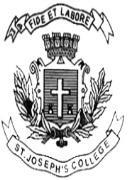 BA-CPE--IVSEMESTER:END-SEMESTER EXAMINATION: APRIL 2019CE416:    Communicative EnglishTIME: 1½ Hours					         Max marks: 35 This paper contains THREE SECTIONS and ONE printed page.You may use a dictionarySection AAnswer the following questions in about 100 words each: (3x5=15)How useful is the term Mother Tongue in Linguistics?Explain the terms Pidgin and CreoleHow would you explain the idea of a dialect to a school student?Section BAnswer the following question in about 150 words: (10 marks)Distinguish between the terms Report, Reporting and Feature-Writing.Section CWrite a 150-word response to the prompt Watermelons (10 marks).CE416_A_19